Publicado en Madrid el 29/07/2021 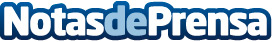 Legálitas explica qué hacer para detectar un error en la factura de la luz y cómo reclamarloTranscurridos dos meses desde el cambio de normativa y tarifas de la luz, la incidencia en el número de consultas realizadas se ha mantenido estable, no obstante, siguen existiendo muchas dudas a la hora de detectar un error en la factura de la luz. Según un sondeo realizado por Legálitas en las redes sociales, la mitad de los encuestados ni siquiera se ha preocupado por comprobar errores en su última facturaDatos de contacto:David Jimenez 660 536 794Nota de prensa publicada en: https://www.notasdeprensa.es/legalitas-explica-que-hacer-para-detectar-un Categorias: Nacional Derecho Finanzas Sociedad Madrid Otras Industrias http://www.notasdeprensa.es